TRƯỜNG THCS NGUYỄN DU	CỘNG HÒA XÃ HỘI CHỦ NGHĨA VIỆT NAMTỔ: NGOẠI NGỮ	Độc lập – Tự do – Hạnh phúcBIÊN BẢN HỌP SINH HOẠT TỔ CHUYÊN MÔN THEO HƯỚNG NGHIÊN CỨU BÀI HỌC(Lần 1)Hôm nay vào lúc 16 giờ 00 ngày 15 tháng 11 năm 2023. Tại văn phòng trường THCS Nguyễn Du diễn ra buổi sinh hoạt chuyên môn theo nghiên cứu bài học.Thành phần tham dự: Các thành viên bộ môn Tiếng AnhVắng: 0Người chủ trì: Cô Nguyễn Thị Kim Cúc. Chức vụ: Tổ trưởng Thư ký: Cô Phạm Thị Tuyết. NỘI DUNG1. Đ/chí Nguyễn Thị Kim Cúc -Tổ trưởng chuyên môn triển khai nội dung buổi sinh hoạt: Căn cứ Kế hoạch đã đề ra về việc sinh hoạt chuyên môn theo nghiên cứu bài học, đã thống nhất chọn đồng chí Nguyễn Thị Kim Cúc, xây dựng kế hoạch bài dạy Tiết 34 - Unit 2 : Language Focus (tiết 2). Nay Tổ trưởng chuyên môn yêu cầu đồng chí nêu rõ nội dung, mục tiêu, phương pháp dạy để tổ thảo luận và góp ý.2. Các thành viên trong tổ lắng nghe nội dung và tiến hành thảo luận để lựa chọn bài dạy minh họa.Phân công giáo viên dạy: Đ/c Nguyễn Thị Kim CúcMôn: Tiếng anh 9Bài dạy: Tiết 34 - Unit 2 – Language FocusThời gian dạy: 9 giờ 00 phút đến 10 giờ 15 phút ngày 23/11/2023Địa điểm dạy minh hoạ: Phòng học lớp 9A1 – Trường THCS Nguyễn Du.Những nội dung thống nhất giáo án:- Chuẩn bị GV và HS:GV: Soạn bài, SGK, phiếu học tập, máy tính, máy chiếu.HS: Soạn bài theo câu hỏi hướng dẫn tìm hiểu.- Phương pháp, kỹ thuật dạy học: + Phương pháp: vấn đáp, thuyết trình, hoạt động nhóm, đặt và giải quyết vấn đề, động não.+ Kỹ thuật chia nhóm.- Phương tiện dạy học: máy tính, máy chiếu, SGK- Thống nhất giáo án sau khi thảo luận như sau (tệp kèm theo)Buổi sinh hoạt chuyên môn theo nghiên cứu bài học kết thức vào lúc 17 giờ cùng ngày có các thành viên trong tổ cùng tham gia và nhất trí. Chủ trì cuộc họp	                                                        Thư kí(Kí và ghi rõ họ tên) 	                                        (Kí và ghi rõ họ tên)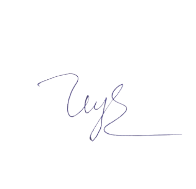 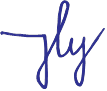          Nguyễn Thị Kim Cúc	 			   Phạm Thị TuyếtTRƯỜNG THCS NGUYỄN DU CỘNG HÒA XÃ HỘI CHỦ NGHĨA VIỆT NAMTỔ: NGOẠI NGỮ	Độc lập – Tự do – Hạnh phúcBIÊN BẢN HỌP SINH HOẠT TỔ CHUYÊN MÔN THEO HƯỚNG NGHIÊN CỨU BÀI HỌC(Lần 2)Hôm nay vào lúc 16 giờ 00 ngày 23 tháng 11 năm 2023. Tại văn phòng trường THCS Nguyễn Du diễn ra buổi sinh hoạt chuyên môn theo nghiên cứu bài học.Thành phần tham dự: Các thành viên bộ môn Tiếng AnhVắng: 0Người chủ trì: Cô Nguyễn Thị Kim Cúc. Chức vụ: Tổ trưởng Thư ký: Cô Phạm Thị Tuyết. NỘI DUNGNỘI DUNG1. Đồng chí Nguyễn Thị Kim Cúc trình bày cảm nhận  + Giờ dạy cơ bản đã đạt được  kiến thức cần truyền thụ, học sinh đã nắm được kiến thức của bài học. + Đã khai thác  được các hoạt động của học sinh cần phải làm. Về phía giáo viên, cơ bản đã truyền đạt được nội dung kiến thức theo dự định. + Các nhóm đã tích cực hoạt động đưa ra các câu trả lời và cùng nhau thảo luận giữa các nhóm.+ Các tình huống xảy ra trong giờ học cơ bản nằm trong dự kiến của người dạy.2. GV dự giờ chia sẻ ý kiến:2.1. Đồng chí Phạm Đức Thuận- GV bình tĩnh, tự tin, trình bày bảng khoa học.- Hoạt động của thầy và trò phối hợp nhịp nhàng.- Có sự chuẩn bị đầy đủ- Slide trình chiếu đẹp, phù hợp với hoạt động dạy và học.- Có sự chuyển đổi nhịp nhàng giữa các phần trong bài.- Một số em trả lời trống không, không có thưa gửi.2.2. Đồng chí Phạm Thị Tuyết- Phân chia thời gian hợp lí.- GV có nhắc lại từ vựng và ngữ pháp của bài cũ, giúp HS khắc sâu kiến thức.Sắp xếp không gian bàn học chưa hợp lí, HS thiếu chỗ ngồi.- GV có thể đưa ra những hình thức khuyến khích động viên kịp thời để tạo không khí sôi nổi.  Ví dụ như cho điểm cộng.3. Tổng hợp ý kiến của tổ  CM:* Ưu điểm- Tác phong lên lớp bình tĩnh, tự tin.- Hướng dẫn HS hình thành đầy đủ kiến thức quan trọng cần thiết và đã có sự kết hợp các phương pháp dạy học mới, lấy HS làm trung tâm,...- Hiệu quả của SHCM đối với người dạy cách chọn phương pháp không gò bó, người dạy gần gũi học sinh hơn, HS được làm việc nhiều hơn, qua đó rút ra nhiều kinh nghiệm hơn, học sinh cảm thấy gần gũi thầy, cô  hơn.- Qua giờ dạy  giáo viên có nhiều phương án truyền thụ kiến thức cho học sinh, và có thể tạo điều kiện cho các em làm chủ kiến thức hơn.*Tồn tại:- Phân chia không gian học tập chưa hợp lí;- Cần di chuyển nhiều hơn xung quanh lớp học để kịp thời phát hiện, giúp đỡ hs gặp khó khăn.* Rút kinh nghiệm:- Chọn phòng học có không gian rộng lớn hơn;- Chú ý giáo dục đạo đức cho HS.- Yêu cầu HS chuẩn bị bài ở nhà một cách nghiêm túc.4.Thảo luận về bước áp dụng cho thực tế dạy học hằng ngày:- Gv nên chủ động điều chỉnh các hoạt động về thời gian và có những phương án xử lí linh hoạt các khâu lên lớp. - Khi giảng dạy các kiến thức mới, văn bản mới GV cần chú ý các bước sau đây:+ Phương pháp chung: Tự phát hiện - Tự giải quyết vấn đề - Tự chiếm lĩnh kiến thức.+ Các bước cụ thể:Bước 1: Làm nảy sinh nhu cầu nhận thức của HS (Làm xuất hiện vấn đề và tạo cho học sinh có nhu cầu tìm hiểu vấn đề đó).Bước 2: Tổ chức các hoạt động học tập (theo cá nhân, theo nhóm hay cả lớp)Bước 3: Hướng dẫn học sinh trình bày ý kiến trước nhóm, trước lớp.Bước 4: Hướng dẫn học sinh nhận xét, đánh giá, bổ sung.Bước 5: Giáo viên hệ thống, kết luận vấn đề, hướng dẫn học sinh trình bày (Giáo viên chốt lại các vấn đề quan trọng).Bước 6: Tổ chức cho học sinh luyện tập, thực hành, rèn các kĩ năng.    Biên bản cuộc họp Thảo luận suy ngẫm về giờ dạy thực nghiệm sinh hoạt CM theo NCBH kết thúc vào giờ 17 giờ 15 phút ngày 23 tháng 11 năm 2023.Chủ trì cuộc họp	                                                        Thư kí(Kí và ghi rõ họ tên) 	                              (Kí và ghi rõ họ tên)         Nguyễn Thị Kim Cúc	 			              Phạm Thị Tuyết